АДМИНИСТРАЦИЯ  ВЕСЬЕГОНСКОГО  РАЙОНАТВЕРСКОЙ  ОБЛАСТИПОСТАНОВЛЕНИЕг. Весьегонск05.10.2015                                                                                                                         № 382Об утверждении перечня приоритетных объектов инфраструктуры по выполнению первоочередных мероприятий повышения значений показателей доступности для инвалидов.	Во исполнение постановления правительства Российской Федерации от 17.06.2015 №599 «О порядке и сроках разработки федеральными органами исполнительной власти, органами исполнительной власти субъектов Российской Федерации, органами местного самоуправления мероприятий по повышению значений показателей доступности для инвалидов действующих объектов и услуг в установленных сферах деятельности»постановляю: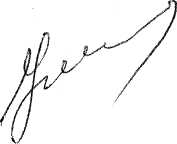 Определить перечень приоритетных объектов инфраструктуры по выполнению первоочередных мероприятий повышения значений показателей доступности для инвалидов на территории Весьегонского района Тверской области  (Приложение № 1).Рекомендовать руководителям учреждений указанных в приложении, разработать паспорта доступности объектов для инвалидов.Настоящее постановление вступает в силу со дня его принятия.Контроль завыполнением настоящего постановления возложить на заместителя главы администрации района Живописцеву Е.А.Глава администрации района	    	            И.И. Угнивенко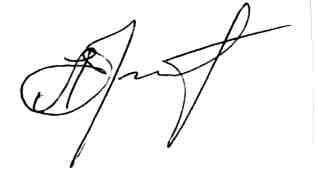 Приложение к постановлениюадминистрацииВесьегонского районаот 05.10.2015 г. № 382.Перечень приоритетных объектов инфраструктуры по выполнению первоочередных мероприятий повышения значений показателей доступности для инвалидов на территории Весьегонского района Тверской области№п/пНаименование объектаЮридический адресМуниципальное образовательное учреждение  «Весьегонская средняя общеобразовательная школа»171721, Тверская область, г.Весьегонск, ул. Южная, дом 24аМуниципальное образовательное учреждение  «Кесемская средняя общеобразовательная школа»171701, Тверская область, Весьегонский район, с. Кесьма, ул. Пушкинская, д.38аАдминистрация Весьегонского района тверской области171720, Тверская область, г.Весьегонск, ул. Коммунистическая, дом 16Муниципальное учреждение культуры «Весьегонский районный дом культуры»171720, Тверская обл., г.Весьегонск, ул.К.Маркса, д.143Муниципальное учреждение культуры «Весьегонскаямежпоселенческая центральная библиотека им. Д.И. Шаховского»171720, Тверская обл., г.Весьегонск, ул.К.Маркса, д.95